Приложение  №18к постановлению администрации                                                городского поселения – город Семилуки            от 11.10.2016 № 553                                      (в редакции от «27» декабря 2023 г. № 535)СХЕМА  РАЗМЕЩЕНИЯ ОТДЕЛЬНЫХ НЕСТАЦИОНАРНЫХ ТОРГОВЫХ ОБЪЕКТОВ НА ТЕРРИТОРИИ ГОРОДСКОГО ПОСЕЛЕНИЯ – ГОРОД СЕМИЛУКИФРАГМЕНТ № 18 (городское кладбище Семилуки-Латная)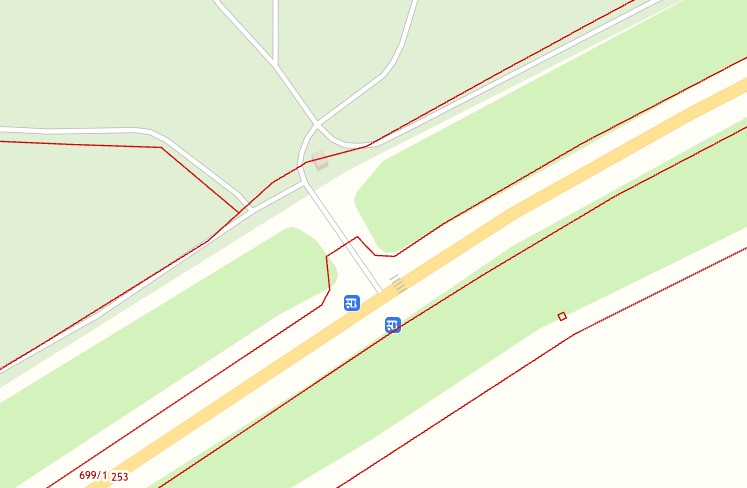 Место размещения № 38 – 13 кв.м. (оформление документов для предоставления ритуальных услуг и ритаульной принадлежности)Место размещения № 39 – 23 кв.м. (оформление документов для предоставления ритуальных услуг и ритаульной принадлежности)